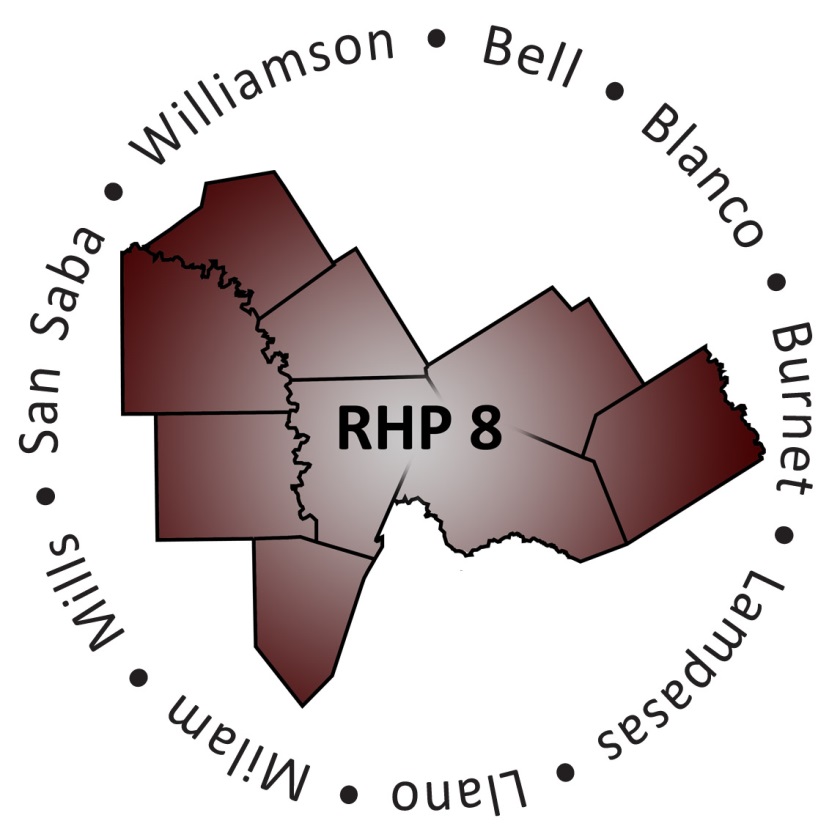 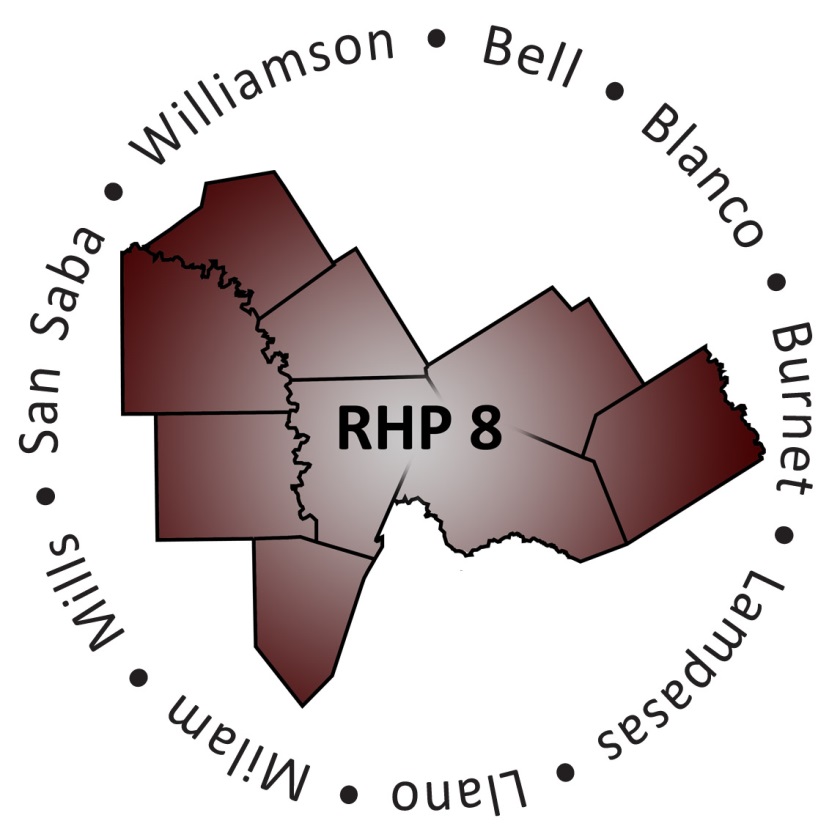 RHP 8 Behavioral Health and Primary Care CohortTeam CharterRHP 8 Behavioral Health and Primary Care CohortTeam CharterRHP 8 Behavioral Health and Primary Care CohortTeam CharterDate: August 17, 2016Date: August 17, 2016Version: 2.1Cohort OrganizationsCohort OrganizationsCohort OrganizationsBaylor Scott & White Medical Center - LlanoBaylor Scott & White Medical Center - LlanoLone Star Circle of CareBell County Public Health DistrictBell County Public Health DistrictSeton Highland LakesBluebonnet Trails Community ServicesBluebonnet Trails Community ServicesTexas A&M Health Science CenterCenter for Life ResourcesCenter for Life ResourcesWilliamson County Emergency Medical ServicesCentral Counties ServicesCentral Counties ServicesPurpose StatementPurpose StatementPurpose StatementThe Cohort will seek opportunities to increase communication and promote shared learning in RHP 8 with an overall focus on project sustainability.The Cohort will seek opportunities to increase communication and promote shared learning in RHP 8 with an overall focus on project sustainability.The Cohort will seek opportunities to increase communication and promote shared learning in RHP 8 with an overall focus on project sustainability.Goals and AimsGoals and AimsGoals and AimsGoal 1Increase Communication Among Cohort Participants Completed: September, 2014Increase Communication Among Cohort Participants Completed: September, 2014Aim 1Discuss Access to Care and Finding Resources Completed: September, 2014Discuss Access to Care and Finding Resources Completed: September, 2014Aim 2Develop an RHP 8 County-Based Resource Guide Completed: September, 2014Develop an RHP 8 County-Based Resource Guide Completed: September, 2014Goal 2Identify Early Barriers to Care and Develop Plan to Address Obstacles Completed: March, 2015 Identify Early Barriers to Care and Develop Plan to Address Obstacles Completed: March, 2015 Aim 1Share Continuing Medical Education (CME) Opportunities for Providers Removed: December, 2014Share Continuing Medical Education (CME) Opportunities for Providers Removed: December, 2014Aim 2Identify Resources for Payment of Medication for Indigent Patients  Options Explored and Shared: March, 2015Identify Resources for Payment of Medication for Indigent Patients  Options Explored and Shared: March, 2015Aim 3Identify Resources for Transportation to Care Options Explored and Shared: March, 2015Identify Resources for Transportation to Care Options Explored and Shared: March, 2015Goal 3Increase information exchanged related to Waiver renewal in an effort to create a seamless transition into DY6 Completed: August, 2016Increase information exchanged related to Waiver renewal in an effort to create a seamless transition into DY6 Completed: August, 2016Aim 1Review HHSC transition proposal plan, and respond to plan by sharing list of questions and/or best practices with others in Cohort Options Explored and Shared: June, 2016Review HHSC transition proposal plan, and respond to plan by sharing list of questions and/or best practices with others in Cohort Options Explored and Shared: June, 2016Aim 2Evaluate DSRIP projects using RHP 8 learning collaborative sustainability tool, and take action steps to address areas of improvementOptions Explored and Shared: August, 2016Evaluate DSRIP projects using RHP 8 learning collaborative sustainability tool, and take action steps to address areas of improvementOptions Explored and Shared: August, 2016Goal 4Understand potential Regional Performance Bonus Pools (RPBPs) measures and minimize financial risk Removed: August, 2016Understand potential Regional Performance Bonus Pools (RPBPs) measures and minimize financial risk Removed: August, 2016Aim 1Understand expectations of HHSC and produce collective response and suggestions to HHSC to positively impact RPBPs in Region Removed: August, 2016Understand expectations of HHSC and produce collective response and suggestions to HHSC to positively impact RPBPs in Region Removed: August, 2016OutputsOutputsOutputsOutput 1Conduct two PDSAs to (1) identify Cohort Resource List and (2) drive Cohort Development/PlanningOutput of Goal 1/Aim 1Completed: September, 2014Conduct two PDSAs to (1) identify Cohort Resource List and (2) drive Cohort Development/PlanningOutput of Goal 1/Aim 1Completed: September, 2014Output 2Create and disseminate RHP 8 county-based resource guide used to identify services offered by both RHP 8 Providers and other community organizationsOutput of Goal 1/Aim 2Completed: September, 2014Create and disseminate RHP 8 county-based resource guide used to identify services offered by both RHP 8 Providers and other community organizationsOutput of Goal 1/Aim 2Completed: September, 2014Output 3Create list of CMEs offered in this region; if RHP 8 stakeholders know of opportunities, send information to Anchor to disperse in monthly newsletterOutput of Goal 2/Aim 1Removed: December, 2014Create list of CMEs offered in this region; if RHP 8 stakeholders know of opportunities, send information to Anchor to disperse in monthly newsletterOutput of Goal 2/Aim 1Removed: December, 2014Output 4Create list of resources for payment of medication for indigent patientsOutput of Goal 2/Aim 2Status: Resources and templates shared with members; comprehensive list not created, March 2015Create list of resources for payment of medication for indigent patientsOutput of Goal 2/Aim 2Status: Resources and templates shared with members; comprehensive list not created, March 2015Output 5Create list of resources for transportation to careOutput of Goal 2/Aim 3Status: Resources and templates shared with members; comprehensive list not created, March 2015Create list of resources for transportation to careOutput of Goal 2/Aim 3Status: Resources and templates shared with members; comprehensive list not created, March 2015Communication PlanCommunication PlanCommunication PlanProvide update to stakeholders in region via the RHP 8 newsletterProvide update to stakeholders in region via the RHP 8 newsletterProvide update to stakeholders in region via the RHP 8 newsletterShare brief recap of Cohort activities on RHP 8 conference calls with regional stakeholders as neededShare brief recap of Cohort activities on RHP 8 conference calls with regional stakeholders as neededShare brief recap of Cohort activities on RHP 8 conference calls with regional stakeholders as neededMeeting Log (Date and Focus of Meeting)Meeting Log (Date and Focus of Meeting)Meeting Log (Date and Focus of Meeting)July 31, 2014July 31, 2014Initial Cohort kick-off meetingAugust 14, 2014August 14, 2014Cohort development meetingSeptember 3, 2014September 3, 2014Focus on Goal 1 –  discuss aims and outputs related to Goal 1; e.g., draft template for county-based resource listSeptember 24, 2014September 24, 2014Finish working on county-based resource guide; re-cap activities of HHSC Summit; and discuss next-steps for CohortDecember 3, 2014December 3, 2014DY4 kick-off meeting – identify goals and aims to focus on during DY4January 21, 2015January 21, 2015Update on research done by Cohort members on medication management resources in the community; review of goals and aims for DY4March 4, 2015March 4, 2015Presentation provided by Faith Mission on Washington County Medication Assistance Program (MAP); members discussed information Beth McClary found via HOGG Foundation; Anchor team shared insights on how to address transportation gap in region without reinventing the wheelMarch 23, 2015March 23, 2015Subgroup met to explore grant funding for access to emergency medicationJanuary 20, 2016January 20, 2016DY5 Initial Cohort kick-off meetingFebruary 18, 2016February 18, 2016Draft Cohort Charter with goals and aims for DY5April 7, 2016April 7, 2016Review Cohort member’s experiences with internally reviewing Waiver transitional year materials, and address related questions/concerns/issues. May 19, 2016May 19, 2016Discuss Waiver renewal concerns/questions, and review project sustainability and evaluation tools. June 16, 2016June 16, 2016Review benefits of various program sustainability tools; review HHSC transition proposal plan; share concerns/questions with members in Cohort related to sustainability planning and reporting during DY6August 17, 2016August 17, 2016Discuss Waiver extension activities; providers share what they have learned about DSRIP projects through evaluation process and next steps they plan to take to improve projects